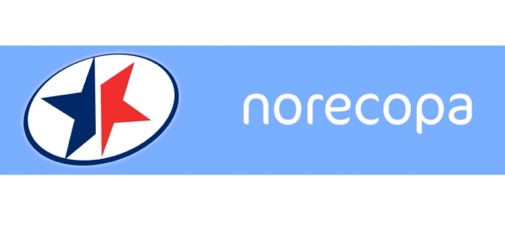 NORECOPAS PRIS TIL FREMME AV DE 3 R-ENE (”3R-PRISEN”)NominasjonsskjemaFylles ut elektronisk og returneres til post@norecopa.no 1. Opplysninger om kandidaten:Selvnominasjon er tillatt, men skal ledsages av en støtteerklæring fra en relevant part. Nominasjoner må være fra personer eller grupper som har sitt tilholdssted i Norge.TittelNavnAdresseE-post adresseTelefon2. Sammendrag av arbeidet i en allment tilgjengelig språkform (maks. 250 ord)Formålet med prisen er å øke anerkjennelsen og anvendelsen av ”de 3 R-ene” i forskning og undervisning der dyr eller dyremateriale brukes. Det legges særlig vekt på forsknings- og utviklingsarbeid som bidrar til denne prosessen i Norge. Såvel vitenskapelige, teknologiske, praktiske og administrative tiltak kan premieres.3. Hvordan er arbeidet blitt publisert (publikasjoner eller lenker til disse vedlegges)?Prisen gis fortrinnsvis for arbeid som er publisert i tidsskrifter med fagfellevurdering i løpet av de to siste årene før prisutdelingen. Unntaksvis kan prisen tildeles personer eller grupper som i sitt arbeid har fremmet anvendelsen av de 3 R-ene i det samme tidsrommet, uten at dette har resultert i slike publikasjoner.4. Hvilke(n) av de 3R’ene fremmes av dette arbeidet og hvor raskt vil denne effekten inntre?Prisen skal bidra til å øke kunnskap om, og anvendelse av erstatning av dyreforsøk med alternative metoder (Replacement); reduksjon av antallet dyr som benyttes i dyreforsøk (Reduction); raffinering av dyreforsøk for å redusere dyrenes lidelse samt å øke dyrenes velferd og øke forsøkenes nytteverdi (Refinement).5. Hvis arbeidet ikke var utført i sin helhet i Norge, hvor var det utenlandske arbeidet utført, og hvor stor andel utgjorde dette?6. Hvordan vil en eventuell pristildeling anvendes?Ved å sende inn en nominasjon samtykkes det i at Norecopa kan publisere opplysningene under pkt. 2 (sammendraget) på sine nettsider. Ytterligere informasjon kan fåes fra Norecopas sekretær (adrian.smith@norecopa.no).